VALSTYBINĖ KAINŲ IR ENERGETIKOS KONTROLĖS KOMISIJA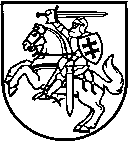 Biudžetinė įstaiga, Verkių g. 25C-1, LT-08223 Vilnius, tel. (8 5) 213 5166, faks. (8 5) 213 5270, el. p. rastine@regula.ltDuomenys kaupiami ir saugomi Juridinių asmenų registre, kodas 188706554	Valstybinė kainų ir energetikos kontrolės komisija (toliau – Komisija), vadovaudamasi Lietuvos Respublikos piniginės socialinės paramos nepasiturintiems gyventojams įstatymo 
12 straipsnio 3 dalimi bei remdamasi šilumos tiekėjų pateiktų faktinio šilumos suvartojimo šildymui per trejus šildymo sezono metus (2013–2014, 2014–2015, 2015–2016 m.) duomenų analizės rezultatais, parengė ir teikia derinti Komisijos nutarimo „Dėl Valstybinės kainų ir energetikos kontrolės komisijos 2003 m. gruodžio 22 d. nutarimo Nr. O3-116 „Dėl Atskirų energijos ir kuro rūšių sąnaudų normatyvų būstui šildyti ir šaltam vandeniui pašildyti“ pakeitimo ir išdėstymo nauja redakcija“ projektą (toliau – Projektas). 	Projekto tikslas – pakoreguoti vidutinius ir maksimalius energijos sąnaudų normatyvus būstui šildyti, kad jie atitiktų faktinį šilumos energijos suvartojimą skirtingose gyvenamųjų namų grupėse bei skatintų šilumos vartotojus didinti energijos vartojimo šildymui efektyvumą.	Remiantis atliktos faktinio energijos suvartojimo šildymui analizės rezultatais, Projekte buvo peržiūrėti šiuo metu galiojantys vidutiniai ir maksimalūs energijos sąnaudų normatyvai būstui šildyti, įtvirtinti Atskirų energijos ir kuro rūšių sąnaudų normatyvų būstui šildyti ir karštam vandeniui ruošti nustatymo bei taikymo metodikoje, patvirtintoje Komisijos 2003 m. gruodžio 22 d. nutarimu 
Nr. O3-116 „Dėl Atskirų energijos ir kuro rūšių sąnaudų normatyvų būstui šildyti ir šaltam vandeniui pašildyti“. Pagal faktinį šilumos suvartojimą nustatyti vidutiniai ir maksimalūs energijos sąnaudų būstui šildyti normatyvai leis efektyviau ir racionaliau paskirstyti šildymo išlaidų kompensacijas įvairiuose būstuose.	Atsižvelgiant į nuolat besikeičiančius pastatams taikomus energinio efektyvumo reikalavimus, Projekte numatytas detalesnis normatyvų būstui šildyti diferencijavimas, išskiriant daugiau pastatų grupių pagal jų statybos metus ir statybos techninius reglamentus, kuriais vadovaujantis jie buvo pastatyti. 	Kadangi visoje Lietuvos Respublikoje karšto vandens temperatūra karšto vandens naudojimo vietose turi būti ne mažesnė kaip 50 ºC ir ne didesnė kaip 60 ºC (išskyrus legioneliozės profilaktikos atvejus), Projekte atsisakyta Visagino ir Panevėžio miestų atviroms šilumos tiekimo sistemos taikomų padidintų vidutinių energijos sąnaudų vienam kubiniam metrui geriamojo vandens pašildyti normatyvų ir nustatyta, kad visoje Lietuvos Respublikoje taikomas vidutinis energijos sąnaudų geriamojo vandens vienam kubiniam metrui pašildyti iki higienos normose nustatytos temperatūros normatyvas lygus 51 kWh/m3.	Projektas paskelbtas Lietuvos Respublikos Seimo teisės aktų informacinėje sistemoje bei Komisijos tinklalapyje www.regula.lt. Komisija, vadovaudamasi Viešojo konsultavimosi dėl Valstybinės kainų ir energetikos kontrolės komisijos teisės aktų projektų taisyklių, patvirtintų Komisijos 2011 m. spalio 28 d. nutarimu Nr. O3-350 „Dėl Viešojo konsultavimosi dėl energetikos veiklą reglamentuojančių teisės aktų projektų taisyklių patvirtinimo“, 13 punktu, prašo pateikti savo pastabas bei pasiūlymus Projektui per 30 kalendorinių dienų nuo Projekto paskelbimo Teisės aktų informacinėje sistemoje dienos paštu Verkių g. 25C-1, Vilnius, LT-08223, faksu (8 5) 213 5270, elektroniniu paštu rastine@regula.lt arba per Seimo Teisės aktų informacinę sistemą.Projektą rengė Šilumos ir vandens departamento Šilumos gamintojų ir konkurencijos skyriaus vyriausiasis specialistas Aleksandr Nasyr, tel. (8 5) 213 9324, el. p. aleksandr.nasyr@regula.lt.	PRIDEDAMA. Komisijos nutarimo „Dėl Valstybinės kainų ir energetikos kontrolės komisijos 2003 m. gruodžio 22 d. nutarimo Nr. O3-116 „Dėl Atskirų energijos ir kuro rūšių sąnaudų normatyvų būstui šildyti ir šaltam vandeniui pašildyti“ pakeitimo ir išdėstymo nauja redakcija“ projektas, 8 lapai. Komisijos pirmininkė						                                              Inga ŽilienėA. Nasyr, tel. (8 5) 213 9324, el. p. aleksandr.nasyr@regula.lt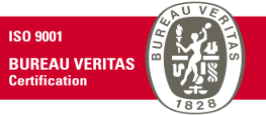 VALSTYBINĖS KAINŲ IR ENERGETIKOS KONTROLĖS KOMISIJOS RAŠTO NR. R2-(ŠGK)-      ADRESATŲ SĄRAŠASSocialinės apsaugos ir darbo ministerijai, post@socmin.lt;Aplinkos ministerijai, info@am.lt;Energetikos ministerijai, info@enmin.lt;Valstybinei vartotojų teisių apsaugos tarnybai, tarnyba@vvtat.lt;Valstybinei energetikos inspekcijai prie Energetikos ministerijos, vei@vei.lt;Savivaldybių asociacijai, bendras@lsa.lt;Šilumos tiekėjų asociacijai, info@lsta.lt;Respublikiniams būsto valdymo ir priežiūros rūmams, info@bustorumai.lt;Lietuvos energetikos institutui, rastine@lei.lt.Pagal adresatų sąrašąNr. R2-(ŠGK)-Pagal adresatų sąrašąDĖL Valstybinės kainų ir energetikos kontrolės komisijos 2003 m. gruodžio 22 d. nutarimo nr. o3-116 „DĖL ATSKIRŲ ENERGIJOS IR KURO RŪŠIŲ SĄNAUDŲ NORMATYVŲ BŪSTUI ŠILDYTI IR ŠALTAM VANDENIUI PAŠILDYTI“ pakeitimo ir išdėstymo nauja redakcija PROJEKTO derinimoDĖL Valstybinės kainų ir energetikos kontrolės komisijos 2003 m. gruodžio 22 d. nutarimo nr. o3-116 „DĖL ATSKIRŲ ENERGIJOS IR KURO RŪŠIŲ SĄNAUDŲ NORMATYVŲ BŪSTUI ŠILDYTI IR ŠALTAM VANDENIUI PAŠILDYTI“ pakeitimo ir išdėstymo nauja redakcija PROJEKTO derinimoDĖL Valstybinės kainų ir energetikos kontrolės komisijos 2003 m. gruodžio 22 d. nutarimo nr. o3-116 „DĖL ATSKIRŲ ENERGIJOS IR KURO RŪŠIŲ SĄNAUDŲ NORMATYVŲ BŪSTUI ŠILDYTI IR ŠALTAM VANDENIUI PAŠILDYTI“ pakeitimo ir išdėstymo nauja redakcija PROJEKTO derinimoDĖL Valstybinės kainų ir energetikos kontrolės komisijos 2003 m. gruodžio 22 d. nutarimo nr. o3-116 „DĖL ATSKIRŲ ENERGIJOS IR KURO RŪŠIŲ SĄNAUDŲ NORMATYVŲ BŪSTUI ŠILDYTI IR ŠALTAM VANDENIUI PAŠILDYTI“ pakeitimo ir išdėstymo nauja redakcija PROJEKTO derinimo